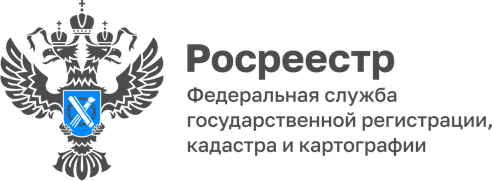 24.04.2023Государственная кадастровая оценка объектов недвижимостиУправление Росреестра по Республике Адыгея в рамках осуществления  мониторинга  государственной кадастровой  оценки сообщает о проведении в 2023 году государственной кадастровой оценки зданий, помещений, сооружений, объектов незавершенного строительства, машино-мест, расположенных на территории Республики Адыгея.В Федеральном законе о государственной кадастровой оценке предусмотрено право правообладателей объектов недвижимости, на всех этапах проведения государственной кадастровой оценки, предоставить исчерпывающие (недостающие, уточняющие) сведения о характеристиках своих объектов недвижимости, влияющих на кадастровую стоимость (наименование объекта недвижимости; год ввода в эксплуатацию объекта недвижимости после завершения строительства либо год завершения строительства (для здания и сооружения); материал наружных стен; степень готовности объекта незавершенного строительства (в процентах); и иные характеристики).От качества информации о характеристиках объектов недвижимости зависит результат определения кадастровой стоимости. Полной информацией о характеристиках объектов недвижимости владеют правообладатели данных объектов, которые должны быть заинтересованы в объективной кадастровой оценке недвижимого имущества.Прием деклараций о характеристиках объектов недвижимости осуществляет государственное бюджетное учреждение Республики Адыгея «Адыгейский республиканский центр государственной кадастровой оценки».Порядок рассмотрения декларации о характеристиках объекта недвижимости, форма декларации, а также перечень необходимых документов утверждены приказом Федеральной службы государственной регистрации, кадастра и картографии от 24.05.2021 № П/0216.Обращаем ваше внимание, предоставление декларации о характеристиках объекта недвижимости является бесплатным! Консультацию по заполнению декларации можно получить по телефону государственного бюджетного учреждения Республики Адыгея «Адыгейский республиканский центр государственной кадастровой оценки» 8(8772) 57-97-27.Материал подготовлен Управлением Росреестра по Республике Адыгея------------------------------------Контакты для СМИ: (8772)56-02-4801_upr@rosreestr.ruwww.rosreestr.gov.ru385000, Майкоп, ул. Краснооктябрьская, д. 44